                                                                                                                                                                                         ПРОЄКТ                                          
УКРАЇНА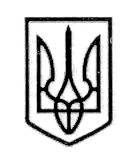 СТОРОЖИНЕЦЬКА МІСЬКА РАДАЧЕРНІВЕЦЬКОГО  РАЙОНУЧЕРНІВЕЦЬКОЇ ОБЛАСТІХХІV позачергова сесія  VІІІ скликання                                                   Р  І  Ш  Е  Н  Н  Я    №     24/202208 грудня 2022 року                                                                  м. СторожинецьПро внесення змін до Програми підтримки внутрішньо переміщених осіб на території Сторожинецької міської територіальної громади на 2022 рік       Керуючись Законами України «Про місцеве самоврядування в Україні», «Про забезпечення прав і свобод внутрішньо переміщених осіб», Бюджетним кодексом України, розглянувши клопотання начальника Відділу освіти Сторожинецької міської ради від 23 листопада 2022 року № 165, з метою соціальної підтримки внутрішньо переміщених осіб, міська рада вирішила:1. Внести зміни до Додатку 3 Програми підтримки внутрішньо переміщених осіб на території Сторожинецької міської територіальної громади на 2022 рік, затвердженої рішенням XХ позачергової сесії Сторожинецької міської ради VIIІ скликання (ІІІ пленарне засідання) № 73-20/2022 від 06.05.2022 р. (далі - Програма) (зі змінами внесеними рішенням виконавчого комітету Сторожинецької міської ради № 249 від 11.10.2022 року), виклавши його в новій редакції (додається).  2. Фінансовому відділу Сторожинецької міської ради (Ігорю СЛЮСАРЮ) передбачити фінансування витрат пов’язаних з виконанням Програми.           3.Начальнику відділу документообігу та контролю Миколі БАЛАНЮКУ забезпечити оприлюднення рішення на офіційному  веб-сайті Сторожинецької міської ради Чернівецького району Чернівецької області.       4. Дане рішення набуває чинності з моменту оприлюднення.Погоджено:Перший заступник міського голови 	                           Ігор БЕЛЕНЧУКНачальник  відділу  організаційної та кадрової роботи                                                                 Ольга  ПАЛАДІЙНачальник  юридичного відділу                                           Олексій КОЗЛОВНачальник відділу документообігута контролю           						       Микола БАЛАНЮКНачальник Фінансового відділу                                            Ігор СЛЮСАРГолова постійної комісії з питань фінансів, соціально-економічного розвитку, планування, бюджету                                                                Лідія РАВЛЮК                                                                                                                                                                                                   Додаток 3                                                                                                                                                                 рішення ХХІV позачергової сесії                                                                                                                                 VІІІ скликання                                                                                                                                             від 08.12.2022 № ___-24/2022Заходи щодо забезпечення виконання Програми підтримки внутрішньо переміщених осіб на територіїСторожинецької міської територіальної громади на 2022 рікПерший заступник міського голови                                                                             Ігор БЕЛЕНЧУК           Продовження рішення XXIV позачергової сесії міської ради від 08.12.2022 року №  -24 /20225.Організацію виконання даного рішення покласти на начальника відділу                 с соціального захисту населення Сторожинецької міської ради Інну МУДРАК.          6. Контроль за виконанням даного рішення покласти на першого заступника Сторожинецького міського голови Ігоря БЕЛЕНЧУКА та на постійну комісію міської ради з питань фінансів, соціально-економічного розвитку, планування, бюджету (Л.РАВЛЮК).      Сторожинецький міський голова                                      Ігор МАТЕЙЧУКВиконавець:          Начальник відділу соціального          захисту населення                                                               Інна МУДРАКІнна МУДРАК                           № п/пНазва напряму діяльності(пріоритетні завдання)Назва напряму діяльності(пріоритетні завдання)Перелік заходів програмиПерелік заходів програмиТермін виконання заходуТермін виконання заходуВиконавціВиконавціОрієнтовані обсяги фінансування (вартість), тис. грн., в тому числі:Орієнтовані обсяги фінансування (вартість), тис. грн., в тому числі:Орієнтовані обсяги фінансування (вартість), тис. грн., в тому числі:Орієнтовані обсяги фінансування (вартість), тис. грн., в тому числі:Орієнтовані обсяги фінансування (вартість), тис. грн., в тому числі:Орієнтовані обсяги фінансування (вартість), тис. грн., в тому числі:Орієнтовані обсяги фінансування (вартість), тис. грн., в тому числі:Орієнтовані обсяги фінансування (вартість), тис. грн., в тому числі:Очікуваний результатОчікуваний результат№ п/пНазва напряму діяльності(пріоритетні завдання)Назва напряму діяльності(пріоритетні завдання)Перелік заходів програмиПерелік заходів програмиТермін виконання заходуТермін виконання заходуВиконавціВиконавціджерело фінансуванняджерело фінансуванняджерело фінансуванняджерело фінансуванняджерело фінансуванняджерело фінансуванняджерело фінансуванняджерело фінансуванняОчікуваний результатОчікуваний результат№ п/пНазва напряму діяльності(пріоритетні завдання)Назва напряму діяльності(пріоритетні завдання)Перелік заходів програмиПерелік заходів програмиТермін виконання заходуТермін виконання заходуВиконавціВиконавціобласний бюджет, тис. грнобласний бюджет, тис. грнрайонні бюджети, бюджети сільських, селищний міських територіаль-них громад, тис. грн.районні бюджети, бюджети сільських, селищний міських територіаль-них громад, тис. грн.кошти не бюджет-них джерел, тис. грн.кошти не бюджет-них джерел, тис. грн.ВСЬОГО, тис. грн.ВСЬОГО, тис. грн.Очікуваний результатОчікуваний результат1223344556677889910101.Підтримка ВПО, евакуйованих осіб у зв’язку із введенням воєнного стануЗабезпечення харчуванням та медичними засобами, придбання товарів першої необхідності, гігієнічних засобів, оплата їх доставки, побутове обслуговування, оплата комунальних послуг, енергоносіїв, тощоЗабезпечення харчуванням та медичними засобами, придбання товарів першої необхідності, гігієнічних засобів, оплата їх доставки, побутове обслуговування, оплата комунальних послуг, енергоносіїв, тощо2022 рік2022 рікВідділ соціального захисту населення, відділ освіти, сектор культури, туризму та інформаційної політики, сектор молоді та спорту Сторожинецької міської ради, комунальні підприємства, громадські та інші організаціїВідділ соціального захисту населення, відділ освіти, сектор культури, туризму та інформаційної політики, сектор молоді та спорту Сторожинецької міської ради, комунальні підприємства, громадські та інші організації--350,0350,0--350,0350,0Підтримка  ВПО,  евакуйованих осіб у зв’язку із введенням воєнного стану Підтримка  ВПО,  евакуйованих осіб у зв’язку із введенням воєнного стану Облаштування місць розміщення ВПООблаштування місць розміщення ВПОВідділ соціального захисту населення, відділ освіти, сектор культури, туризму та інформаційної політики, сектор молоді та спорту Сторожинецької міської ради, комунальні підприємства, громадські та інші організаціїВідділ соціального захисту населення, відділ освіти, сектор культури, туризму та інформаційної політики, сектор молоді та спорту Сторожинецької міської ради, комунальні підприємства, громадські та інші організації--758,055758,055--758,055758,055Підтримка  ВПО,  евакуйованих осіб  у зв’язку із введенням воєнного стануПідтримка  ВПО,  евакуйованих осіб  у зв’язку із введенням воєнного стануОплата за ПММ для надання підтримки ВПО або евакуйованим особам та іншеОплата за ПММ для надання підтримки ВПО або евакуйованим особам та іншеВідділ соціального захисту населення, відділ освіти, сектор культури, туризму та інформаційної політики, сектор молоді та спорту Сторожинецької міської ради, комунальні підприємства, громадські та інші організаціїВідділ соціального захисту населення, відділ освіти, сектор культури, туризму та інформаційної політики, сектор молоді та спорту Сторожинецької міської ради, комунальні підприємства, громадські та інші організації--86,28586,285--86,28586,285Підтримка  ВПО, евакуйованих осіб  у зв’язку із введенням воєнного стануПідтримка  ВПО, евакуйованих осіб  у зв’язку із введенням воєнного стануРАЗОМРАЗОМРАЗОМРАЗОМРАЗОМРАЗОМРАЗОМРАЗОМ--1194,341194,34--1194,341194,34